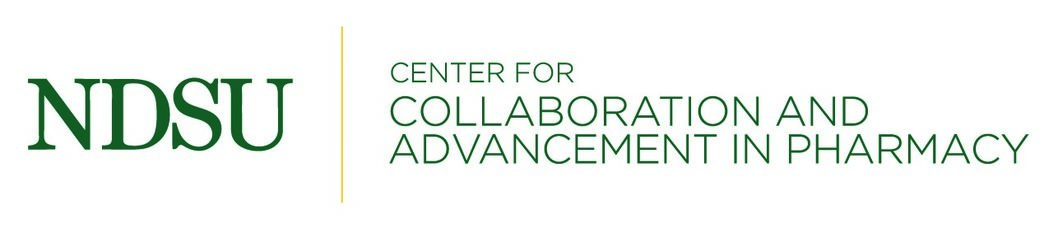 Simplifying Adult Vaccine Webinar + CE InstructionsWatch recorded webinar: https://youtu.be/KAVz2k9cfY4 Answer questions via self during webinar.Email NDSU.CAPCenter@ndsu.edu for the CE Impact codes for pharmacist and pharmacy technician CE.  The codes will be sent to you within 24 hours of request.Submit CE information to CE impact.Thanks for the support for NDSU CAP Center continuing education!If you have any questions, please contact NDSU.CAPCenter@ndsu.edu email. 